1. Общие положения1.1. Настоящее Положение разработано в соответствии с законом Российской Федерации «Об образовании», Типовым положением об общеобразовательном учреждении, требованиями Федерального Государственного образовательного стандарта начального общего образования.1.2. Рабочая программа по учебным предметам – это нормативно-правовой документ, обязательный для выполнения в полном объеме, предназначенный для реализации требований ФГОС к минимуму содержания, уровню подготовки обучающихся и результату образования обучающихся  по конкретным предметам учебного плана Учебно-спортивного центра (УСЦ).1.3. Цель рабочей программы — создание условий для планирования, организации и управления образовательным процессом по определенной учебной дисциплине (образовательной области).Задачи программы:-       дать представление о практической реализации компонентов государственного образовательного стандарта при изучении конкретного предмета (курса);-       конкретно определить содержание, объем, порядок изучения учебной дисциплины (курса) с учетом целей, задач и особенностей учебно-воспитательного процесса образовательного учреждения и контингента обучающихся.1.4. Функции рабочей программы:-          нормативная, то есть является документом, обязательным для выполнения в полном объеме;-          определения содержания образования, то есть фиксирует состав элементов содержания, подлежащих усвоению учащимися (требования к минимуму содержания), а также степень их трудности;-          процессуальная, то есть определяет логическую последовательность усвоения элементов содержания, организационные формы и методы, средства и условия обучения;-          оценочная, то есть выявляет уровни усвоения элементов содержания, объекты контроля и критерии оценки уровня обученности учащихся.2. Разработка рабочей программы2.1. Разработка и утверждение рабочих программ по обязательным учебным предметам относится к компетенции образовательного учреждения и реализуется им самостоятельно.2.2. Рабочая программа разрабатывается преподавателем (группой преподавателей).2.3. Рабочие программы составляются на ступень обучения.2.4. При составлении, согласовании и утверждении рабочей программы должно быть обеспечено ее соответствие следующим документам:-        федеральному государственному образовательному стандарту.-        требованиям к результатам освоения основной образовательной программы.-        основной образовательной программе.-        примерной программе дисциплин, утвержденных Министерством образования и науки РФ;-        федеральному перечню учебников.2.5.  Структура Рабочей программы учебного предмета может быть единой для всех работающих в УСЦ преподавателей или индивидуальной.2.6. Рабочая программа учебного курса, предмета, дисциплины является основой для создания преподавателем календарно-тематического планирования учебного предмета на каждый учебный год.2.7. Если в примерной программе не указано распределение часов по разделам и темам, а указано только общее количество часов, учитель в рабочей программе распределяет часы по разделам и темам самостоятельно, ориентируясь на используемые учебно-методические комплексы и индивидуальные особенности обучающихся.             3. Структура, оформление и составляющие рабочей программы3.1. Рабочая программа учебного предмета должна быть оформлена по образцу, аккуратно, без исправлений выполнена на компьютере. Текст набирается в редакторе Word шрифтом TimesNewRoman, кегль 11-14, межстрочный интервал одинарный, выравнивание по ширине, центровка заголовков и абзацы в тексте выполняются при помощи средств Word, листы формата А4. Таблицы вставляются непосредственно в текст.Календарно-тематическое планирование представляется в виде таблицы.Список литературы строится в алфавитном порядке, с указанием полных выходных данных (города и названия издательства, года выпуска, количества страниц документа (книги), если он полностью изучается).3.2. Структура рабочей программы1)             Титульный лист.2)             Пояснительная записка.3)             Общуя характеристику учебных предметов.4)             Описание места учебного предмета в учебном плане.5)             Описание ценностных ориентиров содержания учебного предмета.6)              Результаты освоения конкретных учебных предметов.7)             Содержание учебных предметов.8)             Календарно-тематическое планирование с указанием основных видов учебной деятельности обучающихся.9)             Описание материально-технического обеспечения образовательного процесса.10)         Приложения к программе.3.3. Структурные элементы рабочей программы:3.4. Календарно-тематическое планирование.                          4. Рассмотрение и утверждение рабочей программы4.1. Рабочая программа анализируется заместителем начальника УСЦ на предмет соответствия программы учебному плану УСЦ и требованиям государственного образовательного стандарта; проверяется наличие учебников, предполагаемых для использования, в федеральном перечне. На титульном листе рабочей программы  ставится гриф согласования: СОГЛАСОВАНО заместитель начальника (подпись). Расшифровка подписи. Дата.4.2. После согласования рабочую программу утверждает начальник УСЦ. Ставит гриф утверждения на титульном листе.Данное Положение вступает в силу со дня его утверждения. Срок действия не ограничен (или до момента введения нового Положения).Требования по организации образовательного процесса в ОУ «Хасавюртовская автошкола» ДОСААФ России осуществляющего подготовку водителе транспортных средств категории «В, С, D», по их оснащению техническими средствами.Требования к учебно-материальной базе ОУ «Хасавюртовская автошкола» ДОСААФ России включают в себя требования к:наличию учебно-программной и методической документации;оснащенности учебным оборудованием, учебно-наглядными пособиями, учебной литературой;информационным материалам;технической оснащенности образовательных учреждений.В ОУ «Хасавюртовская автошкола» ДОСААФ России должна быть в наличии следующая учебно-программная и методическая документация:примерные программы подготовки водителей транспортных средств соответствующих категорий, утвержденные в установленном порядке;примерные программы переподготовки водителей транспортных средств соответствующих категорий, утвержденные в установленном порядке;рабочие программы подготовки и переподготовки водителей транспортных средств различных категорий, утвержденные руководителем образовательного учреждения и согласованные с ГИБДД;методические рекомендации, утвержденные заинтересованными федеральными органами исполнительной власти; материалы для проведения промежуточной и итоговой аттестации обучающихся, утвержденные руководителем образовательного учреждения.Перечень требований к оснащенности учебным оборудованием, учебно-наглядными пособиями и информационным материалам представлен в Примерных программах подготовки водителей транспортных средств   категории « В, С, D».Перечень учебной литературы самостоятельно определяется автошколой.Техническая оснащенность образовательного учреждения включает в себя следующие компоненты:технические средства обучения (далее - ТСО); аппаратно-программные комплексы тестирования и развития психофизиологических качеств (далее - АПК);учебные транспортные средства;закрытые площадки для первоначального обучения вождению В образовательном учреждении должны быть в наличии следующие ТСО: компьютер, средства отображения информации (проектор, экран, монитор, ТВ и т.д.), с соответствующим программным обеспечением.    Требования к АПКАппаратно-программные комплексы тестирования и развития психофизиологических качеств водителя должны обеспечивать оценку и повышать уровень психофизиологических качеств необходимых для безопасного управления транспортным средством (профессионально важных качеств), а также формировать навыки саморегуляции его психоэмоционального состояния в процессе управления транспортным средством. Оценка уровня развития профессионально важных качеств производится при помощи компьютерных психодиагностических методик, реализованных на базе АПК с целью повышения достоверности и снижения субъективности в процессе тестирования. АПК должны обеспечивать тестирование следующих профессионально важных качеств водителя:психофизиологических (восприятие пространственных отношений и времени, глазомер, устойчивость, переключаемость и распределение внимания, память, психомоторику, эмоциональную устойчивость, динамику работоспособности);свойств и качеств личности водителя, которые позволят ему безопасно управлять транспортным средством (нервно-психическая устойчивость, свойства темперамента, склонность к риску, конфликтность, монотоноустойчивость).           АПК для формирования у водителей навыков саморегуляции психоэмоционального состояния должны предоставлять возможности для обучения саморегуляции при наиболее часто встречающихся состояниях: эмоциональной напряженности, монотонии, утомлении, стрессе.                                                                                     Технические требования к аппаратно-программным комплексам тестирования и развития психофизиологических качеств водителя утверждаются федеральным органом управления Госавтоинспекции.Требования к учебным транспортным средствам категории «В, С, D»Требования к оборудованию учебного транспортного средства категории «В, С, D».Учебное транспортное средство должно быть оборудовано:дополнительными педалями привода сцепления и тормоза;зеркалом заднего вида для обучающего;опознавательными знаками «Учебное транспортное средство»;аппаратно-программным комплексом, обеспечивающим аудио-видеонаблюдение за проезжей частью, контрольно-измерительными приборами, основными и дополнительными органами управления автомобилем, действиями кандидата в водители и мастера производственного обучения (экзаменатора), а также регистрацию и хранение полученной информации. Технические требования к оборудованию учебных транспортных средств аппаратно-программными комплексами утверждаются федеральным органом управления Госавтоинспекции.Учебные транспортные средства регистрируются в установленном порядке.Требования к закрытым площадкам для первоначального обучения вождению транспортных средствЗакрытая площадка для первоначального обучения вождению транспортных средства должна иметь ровное и однородное асфальтобетонное покрытие, а также технические средства организации дорожного движения, обеспечивающие их круглогодичное функционирование.Наклонный участок должен иметь продольный уклон в пределах        8 – 16 % включительно, использование колейной эстакады не допускается.Коэффициент сцепления колеса с покрытием автодрома (в том числе наклонного участка) должен быть не ниже 0,4.В случае проведения обучения в темное время суток освещенность автодрома должна быть не менее 20 лк.Размеры автодрома и его обустройство техническими средствами организации дорожного движения должны обеспечивать выполнение каждого из учебных (контрольных) заданий, предусмотренных Примерными программами подготовки водителей транспортных средств, а также Методикой проведения квалификационных экзаменов на получение права на управление транспортными средствами категории «, В, C, D».В целях имитации реальных условий движения на площадке оборудуются перекресток, пешеходный переход, железнодорожный переезд, устанавливаются дорожные знаки, светофор и иные технические средства организации дорожного движения, а также наносится разметка в соответствии с требованиями ГОСТ Р 52290-2004 «Технические средства организации дорожного движения. Знаки дорожные. Общие технические требования», ГОСТ Р 51256-99 «Технические средства организации дорожного движения. Разметка дорожная. Типы и основные параметры. Общие технические требования», ГОСТ Р 52282-2004 «Технические средства организации дорожного движения. Светофоры дорожные. Типы и основные параметры. Общие технические требования. Методы испытаний», ГОСТ Р 52289-2004 «Технические средства организации дорожного движения. Правила применения дорожных знаков, разметки, светофоров, дорожных ограждений и направляющих устройств». Применяются также конуса разметочные (ограничительные), стойки разметочные, вехи стержневые.Если размеры автодрома не позволяют разместить на его территории все учебные (контрольные) задания, предусмотренные Примерными программами подготовки водителей транспортных средств, а также Методикой проведения квалификационных экзаменов на получение права на управление транспортными средствами соответствующих категорий, необходимо иметь съемное оборудование, позволяющее разметить границы выполнения соответствующих заданий: конуса разметочные (ограничительные), стойки разметочные, вехи стержневые, столбики оградительные съемные, лента оградительная, разметка временная.Требования к квалификации педагогических кадров Требования к квалификации преподавателей по предметам: «Основы законодательства в сфере дорожного движения» и «Основы безопасного управления транспортным средством»Преподаватель по предметам: «Основы законодательства в сфере дорожного движения» и «Основы безопасного управления транспортным средством» должен иметь:высшее или среднее профессиональное образование;действительное водительское удостоверение на право управления транспортным средством соответствующей категории.Требования к квалификации преподавателей по предмету «Устройство и техническое обслуживание транспортных средств»Преподаватель по предмету «Устройство и техническое обслуживание транспортных средств» должен иметь высшее или среднее профессиональное образование технического профиля.Требования к квалификации преподавателей по предмету «Оказание медицинской помощи»Преподаватель по предмету «Оказание медицинской помощи» должен иметь высшее или среднее профессиональное образование медицинского профиля.Требования к квалификации мастера производственного обученияМастер производственного обучения должен иметь:образование не ниже среднего (полного) общего;документ на право управления транспортным средством        соответствующей категории;документ на право обучения вождению транспортным средством данной категории;непрерывный стаж управления транспортным средством соответствующей категории не менее трех лет.Преподаватели и мастера производственного обучения, не имеющие педагогического образования, и лица, вновь поступившие на работу, должны в течение года с момента утверждения программы пройти обучение по программе повышения квалификации «Педагогические основы деятельности преподавателя (мастера) по подготовке водителей транспортных средств».Преподаватели и мастера производственного обучения должны проходить повышение квалификации не реже 1 раза в 5 лет.Квалификационные требования к преподавателямПреподаватель должен:планировать, организовывать и осуществлять деятельность по теоретическому и практическому обучению;обеспечивать материально-техническое оснащение занятий, включая проверку безопасности используемого оборудования;анализировать занятия, принимать решения по коррекции целей, содержания, методов и средств обучения;оценивать результаты обучения посредством проведения контрольных занятий, зачетов и экзаменов;участвовать в разработке рабочих программ, учебных планов, задач, тестов, упражнений по соответствующей теме;осуществлять выбор и использовать современные учебники и учебно-методические пособия;         изучать, оценивать и использовать инновационные образовательные технологии;обеспечивать соблюдение санитарных норм, правил охраны труда и пожарной безопасности;своевременно и качественно осуществлять обслуживание применяемого в обучении оборудования.Квалификационные требования к мастерам производственного обученияМастер производственного обучения должен:планировать, организовывать и осуществлять деятельность по обучению вождению; проводить занятия по практическому обучению вождению на тренажерах и учебном транспортном средстве для отработки и совершенствования навыков вождения;проводить практические занятия по техническому обслуживанию транспортных средств;обеспечивать проверку технического состояния используемых транспортных средств и оборудования;оценивать результаты обучения посредством проведения контрольных занятий и экзаменов;анализировать занятия, принимать решения по коррекции целей, содержания, методов и средств обучения;осуществлять выбор и использовать в процессе обучения современные учебники и учебно-методические пособия;разрабатывать учебно-методические материалы для проведения занятий по практическому вождению;изучать, оценивать и использовать инновационные образовательные технологии;обеспечивать соблюдение санитарных норм, правил охраны труда и пожарной безопасности; бережно относиться к  учебному  транспортному средству;своевременно и качественно осуществлять техническое обслуживание транспортного средства. УТВЕРЖДАЮ Начальник Хасавюртовской автошколыДОСААФ России_____________________ Назыров Г.И.«___»_________________ 2015 г.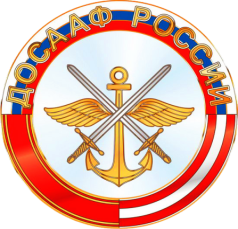 Образовательное учреждение дополнительного профессионального образования «Хасавюртовская автомобильная школа» имени Джумагулова Э.Б. Героя Советского Союза Общероссийской общественно-государственной организации «Добровольное общество содействия армии, авиации и флоту России».ПОЛОЖЕНИЕО РАБОЧИХ ПРОГРАММАХУЧЕБНЫХ ПРЕДМЕТОВ(ФГОС)Элементырабочей программыСодержание элементов рабочей программыТитульный лист- полное наименование образовательного учреждения;- гриф утверждения программы (согласование с начальником УСЦ с указанием даты);- название учебного курса, для изучения которого написана программа;- название  населенного пункта;- год разработки программыПояснительнаязаписка- кому адресована программа: тип (общеобразовательное, специальное и др.), вид (школа, гимназия, лицей, др.) учебного учреждения;- концепция (основная идея) программы;- кратко формулируются общие цели учебного предмета для ступени обучения;- сроки реализации программы;- предполагаемые результаты;- кратко излагается система оценки достижений учащихся;- указывается основной инструментарий для оценивания результатов;- приводится используемая в тексте программы система условных обозначений.Общая характеристика учебного предмета, курсауказывается примерная программа на основе которой разработана рабочая программа (издательство, год издания).конкретизируются общие цели и задачи  образования с учетом специфики учебных предметов, курса- общая характеристика учебного процесса: основные технологии, методы, формы обучения и режим занятий;Описание места учебного предмета, курса в учебном планеК какой образовательной области относится, в течение какого времени изучается, за счет каких часов реализуется, недельное и годовое кол-во часовОписание ценностных ориентиров содержания учебного предметаСодержание тем учебного курса- перечень и название раздела и тем курса;- необходимое количество часов для изучения раздела, темы;- содержание учебной темы:                              - основные изучаемые вопросы; -практические и лабораторные работы, творческие и практические задания, экскурсии и другие формы занятий, используемые при обучении;-требования к знаниям и умениям обучающихся к концу изучения раздела;-формы и вопросы контроля;-возможные виды самостоятельной работы учащихся-формируемые универсальные учебные действия;Календарно-тематическое планирование с указанием основных видов учебной деятельности обучающихся- перечень разделов, тем и последовательность их изучения;- количество часов на изучение каждого раздела и каждой темы;- вид занятий (теоретические или практические, количество часов);- указание на виды деятельности учащихся- Конкретизируются формы и методы контроля;Описание материально-технического обеспечения образовательного процессаСредства обучения: учебно-лабораторное оборудование и приборы, технические и электронные средства обучения и контроля знаний учащихся, учебная и справочная литература, цифровые образовательные ресурсы, демонстрационный и раздаточный дидактический материал. Список рекомендуемой учебно-методической литературы должен содержать используемый учителем учебно-методический комплекс (УМК) с обязательным указанием учебника и учебных пособий для учащихся и содержать полные выходные данные литературы.Перечень компонентов учебно-методического комплекса, обеспечивающего реализацию рабочей программы: Базовый учебник Дополнительная литература для учителя и учащихся,Перечень Интернет ресурсов и других электронных информационных источников Перечень обучающих справочно-информационных, контролирующих и прочих компьютерных программ, используемых в образовательном процессеПриложения к программе(в отдельной папке)- основные понятия курса;- контрольно-измерительные материалы- темы проектов;- темы творческих работ;- примеры работ и т.п.;- методические рекомендации.УТВЕРЖДАЮ Начальник Хасавюртовской автошколы ДОСААФ России______________ Назыров Г.И.«___»_______________ 2015 г.Образовательное учреждение дополнительного профессионального образования «Хасавюртовская автомобильная школа» имени Джумагулова Э.Б. Героя Советского Союза Общероссийской общественно-государственной организации «Добровольное общество содействия армии, авиации и флоту России».МЕТОДИЧЕСКИЕ РЕКОМЕНДАЦИИ ПО ОРГАНИЗАЦИИ ОБРАЗОВАТЕЛЬНОГО ПРОЦЕССА 